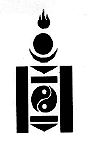 MNAS AF 07Техникийн хяналтын байгууллагын              итгэмжлэлийн өргөдөлОРУУЛСАН ӨӨРЧЛӨЛТИЙГ БYРТГЭХ ХУУДАСАгуулгаИтгэмжлүүлэхээр хүсэлт гаргах өргөдлийг гаргах заавар, мэдээлэл ISO/IES 17020  стандартын дагуу итгэмжлүүлэхээр хүсэлт гаргахдаа дараах  материалыг бүрдүүлсэн байна.              Үүнд:Тайлбар:  *- гэсэн багананд тус өргөдлийн хүлээн авсан Итгэмжлэлийн байгууллагын  ажилтан өргөдөлд дурьдсан баримт бичгийг  шалгаж тэмдэглэгээ хийнэ.Итгэмжлүүлэхээр хүсэлт гаргахдаа энд заасан өргөдлийн маягтын дагуу мэдээллээ оруулна. Өргөдлийг гүйцэд бөглөөгүй болон материалыг дутуу бүрдүүлсэн тохиолдолд хүсэлтийг хүлээж авахгүй байх үндэслэл болно. Өргөдлийн маягтыг  дахин лавлагаа шаардагдахгүйгээр, тодорхой мэдээллийг  агуулсан байхуйц хэмжээнд бөглөнө.1.3 Хүсэлт гаргагч байгууллагын  бүх үйл ажиллагаа нь  ISO/IEC 17020  стандартын шаардлагууд, Итгэмжлэлийн байгууллагын болон зохицуулах байгууллагаас  гаргасан нэмэлт шаардлагуудыг хангаж байвал зохино.1.4 Хүсэлт гаргагч байгууллага нь  Итгэмжлэлийн байгууллагын “Итгэмжлэлийн үйл явц”, “Итгэмжлэлийн хүрээг багасгах, итгэмжлэлийг түдгэлзүүлэх, цуцлах журам”, “Итгэмжлэлийн шалгуур үзүүлэлтэд нийцэх нөхцөл, итгэмжлэгдсэн ТҮБ-ын хүлээх үүрэг, хариуцлага” зэрэг холбогдох журмуудтай танилцсан байвал зохино. 1.5 Итгэмжлэгдэхээр хүсэлт гаргасан өргөдөл, чанарын гарын авлага болон бусад холбогдох материалд үзлэг хийх болон итгэмжлэлийн үйл ажиллагаатай холбогдон гарах төлбөрийн талаархи мэдээллийг www.masm.gov.mn  вейб сайтаас   авна уу.1.6  	Хүсэлт гаргагч ТХБ нь өргөдлөө өгснөөс хойш өргөдөлд тусгасан мэдээлэлд ямар нэгэн өөрчлөлт орсон бол өөрчлөлт орсноос /байршил, боловсон хүчин, хүсэлт гаргасан итгэмжлэлийн хүрээ г.м/ хойш 14 хоногийн дотор итгэмжлэлийн байгууллагад бичгээр мэдээлвэл зохино.1.7 	Хүсэлт гаргагч нь Итгэмжлэлийн байгууллагаас томилогдсон итгэмжлэлийн үнэлгээ хийх ажлын хэсгийн аль нэг гишүүнийг  дараахь үндэслэлээр солих санал гаргаж болно. Үүнд:                                                                                                                                           Тухайн гишүүн нь MNS ISO 19011:2003 стандартын 4 дүгээр бүлэгт тодорхойлон заасан аудитын зарчмыг зөрчдөгТухайн гишүүн  болон түүний ажилладаг байгууллагатай ашиг сонирхлын зөрчилдөөнтэй1.8  Хүсэлт гаргагч ТХБ нь Итгэмжлэлийн шалгуур үзүүлэлтэд өөрчлөлт орсон эсэхэд  анхаарлаа хандуулж байх шаардлагатай. Итгэмжлэлийн шалгуур үзүүлэлтэд өөрчлөлт орсноос үүдэн тухайн ТХБ-ын батлагдсан журмуудад нэмэлт өөрчлөлт оруулсан бол энэ тухайгаа ИБ-д бичгээр мэдэгдэнэ.  1.9 ТХБ нь үнэлгээний үед илэрсэн үл тохирлыг  үнэлгээ хийгдснээс хойш 3 сарын дотор залруулах арга хэмжээг авч хэрэгжүүлэн, тайланг Итгэмжлэлийн байгууллагад ирүүлбэл зохино. 1.10 Тухайн ТХБ-ын гаргасан өргөдөл, бусад холбогдох материалуудад тусгагдсан, тэдгээрт үзлэг шүүлт хийх болон итгэмжлэлийн үнэлгээний явцад олж авсан мэдээллийг Итгэмжлэлийн байгууллагын “Нууцыг хадгалах, хамгаалах журам”-ын дагуу чандлан хадгална.Техникийн хяналтын байгууллагыг итгэмжлүүлэх хүсэлт гаргах өргөдөлДоорхи нэр бүхий Техникийн хяналтын байгууллагыг  ISO/IEC 17020 стандартын дагуу итгэмжлүүлэхээр хүсэлт гаргаж байна:Техникийн хяналтын байгууллагын ажилтнуудТехникийн хяналтын тайланг баталж гарын үсэг зурах ажилтнууд: Чанарын тогтолцоо:Дотоод аудит болон удирдлагын дүн шинжилгээ:(Хамгийн сүүлд явуулсан дотоод аудитын тайлангийн хуулбарыг хавсаргана.)Хамгийн сүүлд хийсэн дотоод аудитын огноо, илэрсэн үл тохирол болон түүний мөрөөр хэрэгжүүлсэн залруулах ажиллагааны тухай мэдээлэл:   _____                                                                                                                                                        _                                                                                                                                   ____                                                                                                                                     ____Тус ТХБ-ын бүх үйл ажиллагаа ISO/IEC 17020  стандартын шаардлагыг хангаж байгаа эсэхийг өнгөрсөн нэг жилд дор хаяж нэг удаа  шалгаж чадсан эсэх  ______________________________________                                                                                                                                                           Удирдлагын дүн шинжилгээ хийсэн огноо      _______________________________________________________Ур чадварын сорилт: ILAC, APLAC болон бусад Итгэмжлэлийн байгууллагаас зохион байгуулагдсан ур чадварын сорилт буюу хяналтын байгууллага хоорондын  харьцуулалтад оролцсон тухай товч мэдээлэл                     ТХБ-ын  амлалт Бид дараах ажиллагааг бүрэн хэрэгжүүлэн ажиллахаа амлаж байна. Бид Итгэмжлэлийн байгууллагын  дүрэм журам холбогдох заалтуудыг мөрдөн ажиллана.ISO/IEC 17020  стандартын хяналтын байгууллагын  итгэмжлэлд тавигддаг бүх шаардлагуудыг хангаж ажиллахаар зөвшөөрч байна.Бид итгэмжлэлийн үнэлгээний үр дүнгээс хамаарахгүйгээр урьдчилсан үнэлгээ, бүрэн үнэлгээ, давтан үнэлгээ, магадлан хяналтын бүх төлбөрийг төлөхөө хүлээн зөвшөөрч байна.Бид Итгэмжлэлийн байгууллагаас томилогдсон үнэлгээний ажлын хэсгийг итгэмжлэлийн хүрээний тодорхойлолтод орж байгаа Техникийн хяналтын байгууллагад нэвтрүүлэх, тэдэнд бүх холбогдох баримт бичгүүдийг шалгуулах зэргээр тус ажлын хэсэгтэй хамтран ажиллахаа хүлээн зөвшөөрч байна.Бид лабораторийн үйл ажиллагааг явуулахдаа бүс нутгийн болон орон нутгийн зохицуулагч байгууллагуудын шаардлагад нийцүүлнэ.   Энэ өргөдөлд тусгасан бүх мэдээллүүд үнэн болно. ТХБ-ын дарга буюу түүнийг төлөөлөх эрх бүхий албан тушаалтны гарын үсэг_тэмдэг _________________________________Нэр албан тушаал ______________________________________________ОгнооХавсралтууд1 дүгээр хавсралтТехникийн хяналтын байгууллагынитгэмжлэлийн хүрээний тодорхойлолт2 дугаар хавсралтХяналтын арга, аргачлал, НТББ-н жагсаалт3 дугаар хавсралтХяналтад ашиглаж байгаа  хэмжих хэрэгсэл, тоног төхөөрөмжийн судалгааMNAS  МОНГОЛЫНИТГЭМЖЛЭЛИЙН ТОГТОЛЦООХЭВЛЭЛТ  NO : 01                                                                                НЭМЭЛТ ӨӨРЛӨЛТ NO : 00ХЭВЛЭСЭН ОГНОО  12.02.2013                                                        НЭМЭЛТ ӨӨРЧЛӨЛТ ОРУУЛСАН ОГНОО:д/дХуудасны дугаар.Зүйлийн дугаарӨөрчилсөн огнооХийсэн өөрчлөлтШалтгаанЧМ-ийн гарын үсэгДаргын гарын үсэг12345678Д/дГарчигХуудас1Итгэмжлүүлэхээр хүсэлт гаргах өргөдлийг гаргах заавар, мэдээлэл32Өргөдлийн маягт63ТХБ-ын амлалт114Хавсралт12№Өргөдлийн хамт ирүүлэх  шаардлагатай  баримт бичигЧГА-ын аль хэсэгт оруулсан( ТХБ бөглөнө.)*ИБ-ын үзлэг1Чанарын гарын авлага (ЧГА)    2Баримт бичгийн нэгдсэн жагсаалт, бүртгэл буюу мастер хуудас3Хяналтын байгууллагын үйл ажиллагааны хамрах хүрээ хүрээ, зориулалт  4Техникийн хяналтын байгууллага(ТХБ)  нь хуулийн этгээд болох эрх зүйн байдлын нотолгоо ( улсын бүртгэлийн гэрчилгээ, эрх зөвшөөрлийн баримт бичиг г.м)                                                                       5Байгууллагын  (хэрэв ТХБ нь аль нэг байгууллагын харьяа бол)  болон ТХБ –ын бүтэц, зохион байгуулалтын бүдүүвч6Дээд удирдлагын хараат бус байдлын мэдэгдэл (А, В, С төрлийн аль нэг)7Нууцыг хамгаалах тухай ажилтны мэдэгдэл эсвэл үүнтэй төстэй баталгаа                                                                                                             8Хариуцлагын даатгалд  даатгуулсан байдал, нотолгоо                                                                                    9Удирдлага, тэдгээрийн орлогчдын боловсрол, мэргэшлийн баталгаа10Ажилтнуудын мэргэжил,  сургалтад хамрагдсан судалгаа11Хяналтын тайланг батлан гарын үсэг зурдаг ажилтнуудын нэрсийн жагсаалт, гарын үсгийн хэв                                            12Хяналтын тайланг батлан гарын үсэг зурдаг ажилтнуудын  мэргэжил, мэргэшсэн байдал, тэдгээрийн нотолгоо             13Хяналтад ашиглаж байгаа  хэмжих хэрэгсэл, тоног төхөөрөмжийн судалгаа14Эталон, стандартчилсан загвар хэрэглэдэг бол тэдгээрийн жагсаалт15Хяналтын арга, аргачлал, НТББ-н жагсаалт16Стандарт бус арга хэрэглэдэг бол баталгаажуулалт хийсэн нотолгоо17Ур чадварын сорилт буюу хяналтын байгууллага хоорондын харьцуулалтад оролцсон бол энэ тухай мэдээлэл18Хяналтын үйл явцыг баримтжуулсан 1 тохиолдол( хуулбар байж болно.)                                                                                             19Хяналтын тайлангийн эх хувийн хуулбар 1-ээс багагүй                                                                20Хамгийн сүүлд явуулсан дотоод аудитын тайлангийн хуулбар21 Бусад - төрөл А:                                                            - анхдагч итгэмжлэл: - төрөл В:                                                            - итгэмжлэлийн хүрээг өргөтгөх:- төрөл С:                                                            - давтан итгэмжлэл: Техникийн хяналтын байгууллагын нэр:Хаяг:Вейб хуудас:                                                   ШХ/ Код:                                                                                               Утас:                           Факс:      -                              Электрон хаяг:                                         Техникийн хяналтын байгууллагын удирдлагын нэр: Орлогчийн нэр: Итгэмжлэлийн байгууллагатай харилцах ажилтны нэр, албан тушаал:                                                                                                              Утас:Итгэмжлэгдэх хэсэгт ажиллаж байгаа ажилтнуудын тоо:Техникийн хяналтын байгууллагын эрх зүйн байдал, үүсгэн байгуулсан огноо: Техникийн хяналтын байгууллагыг эзэмшигч:Эзэмшигчийн хаяг:Эзэмшигчийн эрх бүхий төлөөлөгч: Техникийн хяналтын байгууллага хэд хэдэн газар үйл ажиллагаа явуулдаг эсэх?             Тийм                  ҮгүйТийм бол тус бүрийн хаяг:Хаяг: Хаяг: Байгууллагын  (хэрэв ТХБ нь аль нэг байгууллагын харьяа бол)  болон ТХБ –ын бүтэц, зохион байгуулалтын бүдүүвчийг оруулна уу.Итгэмжлүүлэхээр хүсэлт гаргаж буй хяналтын төрөл, хүрээ (1-р хавсралтад заасан маягтын дагуу): Хяналтыг явуулахдаа:         Тусгай шаардлагын дагуу (стандартад заасан үзүүлэлт болон тодорхойлон заасан утгатай харьцуулан)        Мэргэжлийн дүгнэлт буюу ерөнхий шаардлагын дагуу явуулдагХяналтын аргууд: (2-р хавсралтаар  үзүүлнэ үү)        Хяналтын стандарт аргууд        Хяналтын стандарт бус аргууд (“өөрсдийн боловсруулсан”)Ерөнхий мэдээлэл:Техникийн хяналтын байгууллага нь өөр итгэмжлэлийн                                байгууллагаас итгэмжлэл авсан эсэх (гадаад орны)            Тийм                       үгүй Итгэмжлүүлэх өргөдөл өөр итгэмжлэлийн байгуулагад гаргасан эсэх?                                                                          Тийм                       үгүй Хэрэв тийм бол итгэмжлэлийн байгууллагын нэр:Хүсэлт гаргасан огноо:                                        Итгэмжлэгдсэн огноо:    Итгэмжлэгдсэн буюу итгэмжлүүлэхээр хүсэлт гаргасан хяналтын төрөл:Их дээд сургууль дүүргэсэн:Техник мэргэжлийн сургууль дүүргэсэн:Лабораторийн туслахаар тусгай сургалтанд хамрагдсан:Техникийн ажилтнаар тусгай сургалтанд хамрагдсан: Ямар нэгэн тусгайлсан сургалтад хамрагдаагүй: Чанарын удирдлагын сургалтад хамрагдсан:Ажилтны тооИх дээд сургууль дүүргэсэн:Техник мэргэжлийн сургууль дүүргэсэн:Лабораторийн туслахаар тусгай сургалтанд хамрагдсан:Техникийн ажилтнаар тусгай сургалтанд хамрагдсан: Ямар нэгэн тусгайлсан сургалтад хамрагдаагүй: Чанарын удирдлагын сургалтад хамрагдсан:Их дээд сургууль дүүргэсэн:Техник мэргэжлийн сургууль дүүргэсэн:Лабораторийн туслахаар тусгай сургалтанд хамрагдсан:Техникийн ажилтнаар тусгай сургалтанд хамрагдсан: Ямар нэгэн тусгайлсан сургалтад хамрагдаагүй: Чанарын удирдлагын сургалтад хамрагдсан:Их дээд сургууль дүүргэсэн:Техник мэргэжлийн сургууль дүүргэсэн:Лабораторийн туслахаар тусгай сургалтанд хамрагдсан:Техникийн ажилтнаар тусгай сургалтанд хамрагдсан: Ямар нэгэн тусгайлсан сургалтад хамрагдаагүй: Чанарын удирдлагын сургалтад хамрагдсан:Их дээд сургууль дүүргэсэн:Техник мэргэжлийн сургууль дүүргэсэн:Лабораторийн туслахаар тусгай сургалтанд хамрагдсан:Техникийн ажилтнаар тусгай сургалтанд хамрагдсан: Ямар нэгэн тусгайлсан сургалтад хамрагдаагүй: Чанарын удирдлагын сургалтад хамрагдсан:Их дээд сургууль дүүргэсэн:Техник мэргэжлийн сургууль дүүргэсэн:Лабораторийн туслахаар тусгай сургалтанд хамрагдсан:Техникийн ажилтнаар тусгай сургалтанд хамрагдсан: Ямар нэгэн тусгайлсан сургалтад хамрагдаагүй: Чанарын удирдлагын сургалтад хамрагдсан:Их дээд сургууль дүүргэсэн:Техник мэргэжлийн сургууль дүүргэсэн:Лабораторийн туслахаар тусгай сургалтанд хамрагдсан:Техникийн ажилтнаар тусгай сургалтанд хамрагдсан: Ямар нэгэн тусгайлсан сургалтад хамрагдаагүй: Чанарын удирдлагын сургалтад хамрагдсан:Хяналтын төрөлОвог, нэрМэргэжил/ мэргэшсэн байдалАжлын туршлага(жилээр)Техникийн хяналтын байгууллага нь Чанарын гарын авлагатай эсэх?                                                                                                                                                                           Тийм                     үгүйЧанар хангалтыг хариуцсан ажилтан байгаа эсэх?               Тийм                        үгүйХэрэв тийм бол нэр, мэргэжил:Техникийн хяналтын байгууллага нь хяналтын үйлчилгээгээ явуулахад шаардлагатай  хүрэлцэхүйц тоотой,  тохирох тоног төхөөрөмж, хэмжих хэрэгслээр хангагдсан эсэх?                 (3-р хавсралтаар үзүүлнэ үү.)      Тийм                               Үгүй                            Итгэмжлэгдэх хяналтын төрөлХяналтын зүйлХяналтаар хамрах үзүүлэлтүүдХяналтын арга, аргачлал, НТББЖишээлбэл: Гагнуурын чанарын хяналтЖишээ:Даралтат сав шугам хоолойЖишээ: -ан цав-гагнуурын оёдолЖишээлбэл: Гагнуурын чанарын хяналт№.Хяналтын арга, аргачлал, НТББ-ийн нэрТэмдэглэгээБатлагдсан огнооХүчинтэй хугацаа№.Хэмжих хэрэгсэл, эсвэл тоног төхөөрөмжийн нэрХийц/загвар/үйлдвэрлэсэн онХүлээн авсан болон ашиглалтанд оруулсан огнооХэмжих хязгаарСүүлийн шалгалт тохируулгад хамрагдсан огноо болон хүчинтэй хугацаа*Шалгалт тохируулгыг хаана, хэн хийсэн тухай